Publicado en Madrid el 18/03/2021 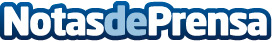 Orduna e-Learning y Cione convocan su I Concurso de Fotografía para Ópticos-OptometristasLos aspirantes podrán presentar sus fotografías hasta el 10 de abril de 2021, sobre cualquier temática relacionada con la óptica-optometría. El concurso tiene tres premios en forma de beca de acceso a la formación disruptora que pone en marcha Orduna e-Learning, con la colaboración de Cione, sobre los retos del futuro, ya casi presente, de la ÓpticaDatos de contacto:Javier Bravo606411053Nota de prensa publicada en: https://www.notasdeprensa.es/orduna-e-learning-y-cione-convocan-su-i Categorias: Nacional Fotografía Medicina Imágen y sonido Sociedad E-Commerce Premios http://www.notasdeprensa.es